Návod na přístup k E-knihámNa portálu elektronických informačních zdrojů vyhledáme databázi EBSCO (EBSCO eBook Collection). (Například v kolonce přehled zdrojů → zdroje podle abecedy.)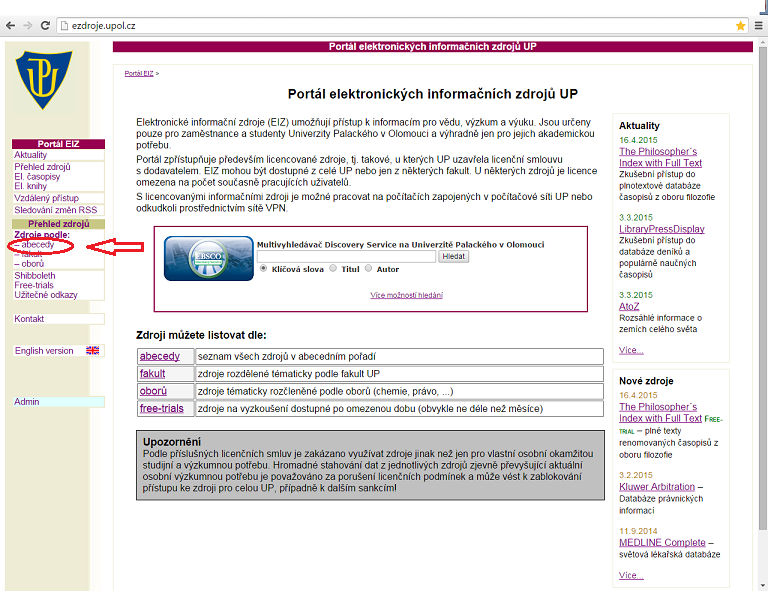 V abecedním přehledu zdrojů si najdeme EBSCO eBook Collection.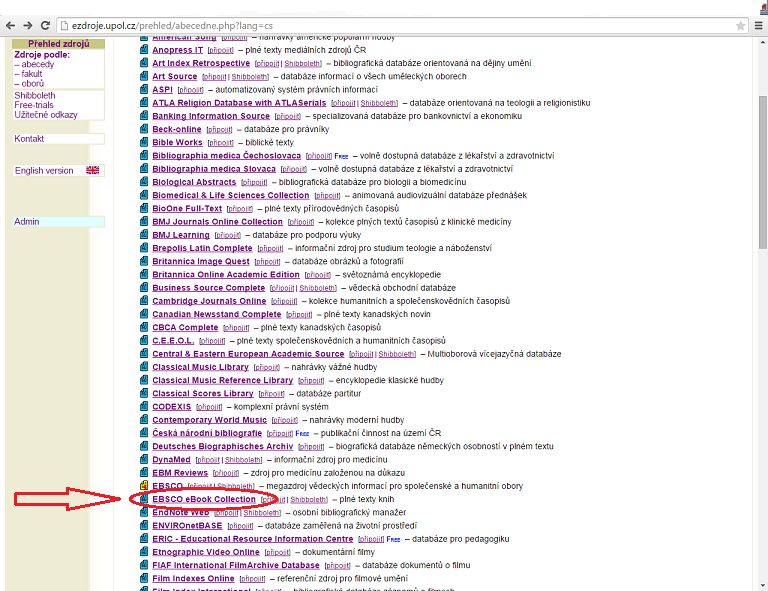 Dále pokračujeme na odkaz v EBSCO eBook Collection.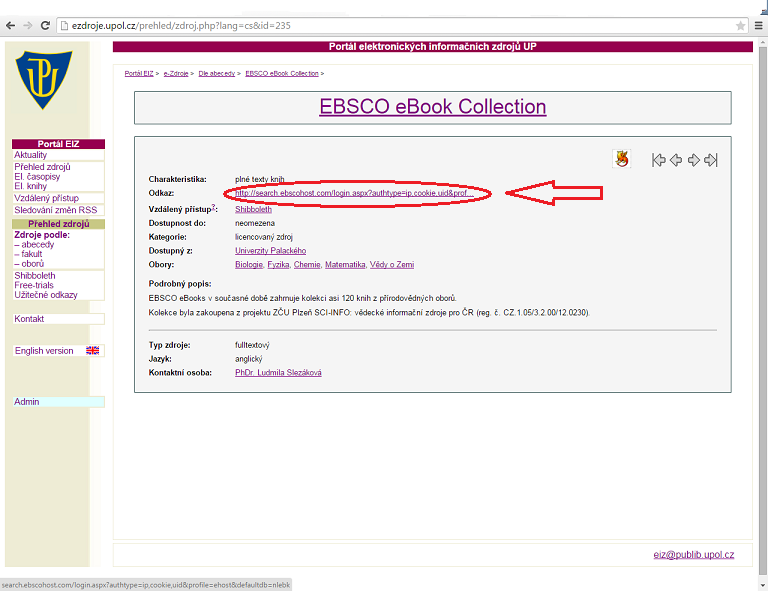 Nyní ve sborníku e-knih můžeme vyhledávat pomocí:klíčových slovzákladního nebo rozšířeného vyhledávánínebo si knihy můžeme procházet dle nabízených kategorií („Zdraví a medicína“)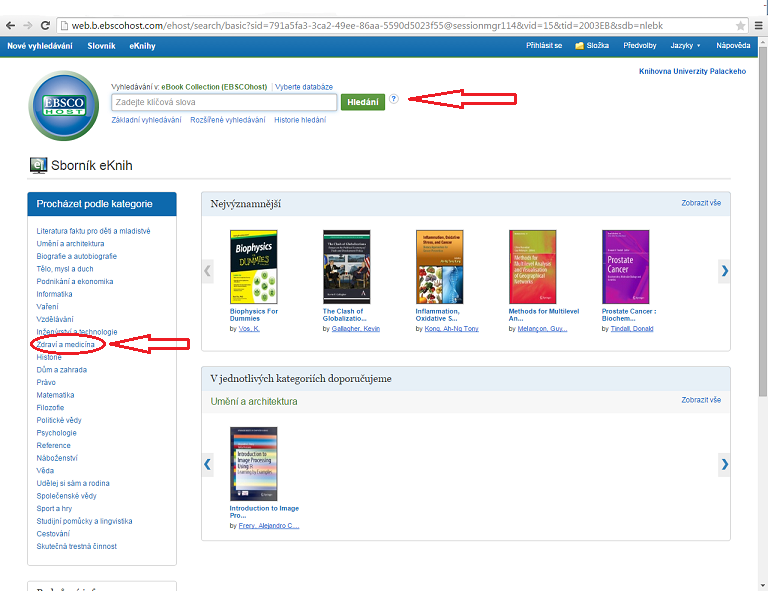 Při zvolení kategorie „Zdraví a medicína“ můžeme pokračovat ve specifikaci našeho dotazu a to pomocí levého panelu. Ten nám umožňuje zvolit:rok vydání publikace (rozmezí)téma nebo kategorii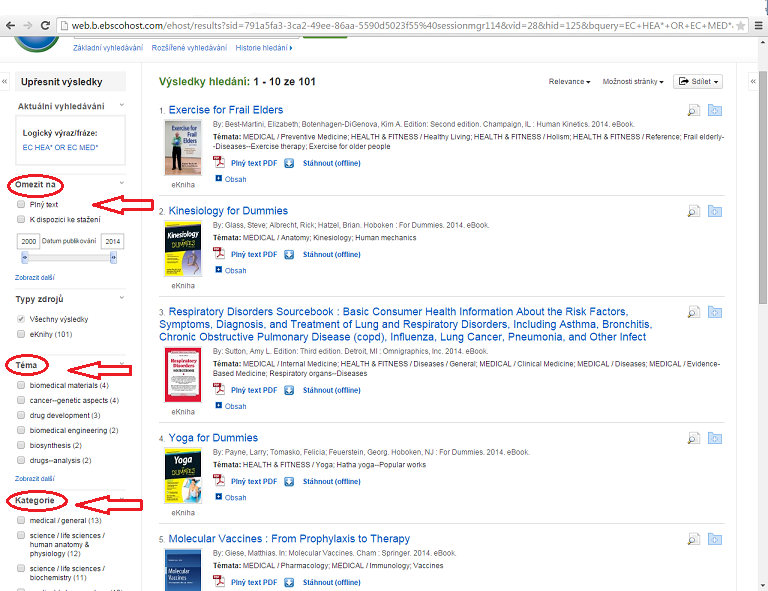 Při rozkliknuti vybrané monografické publikace se dozvíme: dostupnost titulu; možnosti tisku publikace („Oprávnění vydavatele“, „Úroveň souběžných uživatelů“)v levém panelu si každý uživatel následně vybere možnost online čtení publikace „ Plný text PDF“ nebo offline čtení „Stáhnout tuto eKnihu (offline)“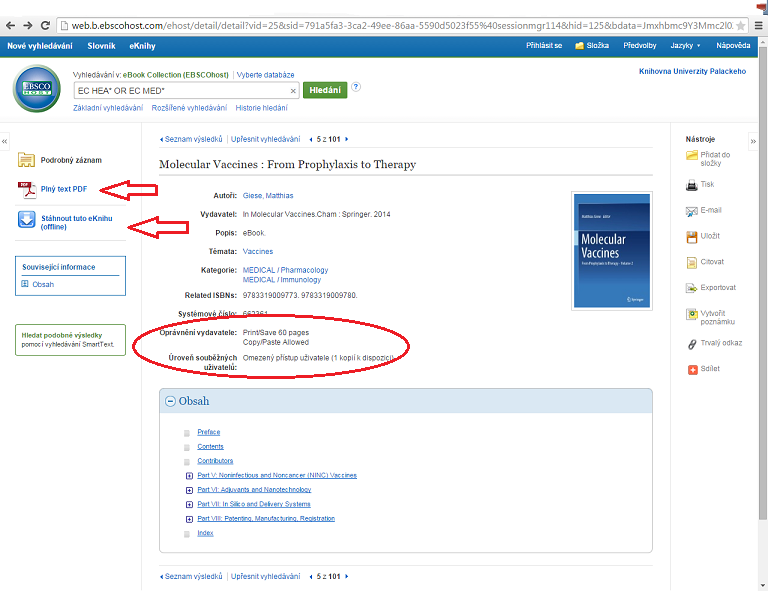 